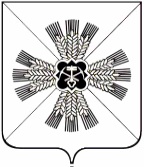 КЕМЕРОВСКАЯ ОБЛАСТЬ АДМИНИСТРАЦИЯ ПРОМЫШЛЕННОВСКОГО МУНИЦИПАЛЬНОГО ОКРУГАПОСТАНОВЛЕНИЕот «01» марта 2023 г. № 208-Ппгт. ПромышленнаяОб утверждении Порядка уведомления собственника жилого помещения (уполномоченного им лица) о времени и месте заседания межведомственной комиссии по вопросам оценки и обследования помещения в целях признания его жилым помещением, жилого помещения непригодным для проживания, многоквартирного дома аварийным и подлежащим сносу или реконструкцииВ соответствии с Федеральным законом от 06.10.2003 № 131 - ФЗ                     «Об общих принципах организации местного самоуправления в Российской Федерации», Жилищным кодексом Российской Федерации, Положением                          о признании помещения жилым помещением, жилого помещения непригодным для проживания, многоквартирного дома аварийным                           и подлежащим сносу или реконструкции, садового дома жилым домом                          и жилого дома садовым домом, утвержденным постановлением Правительства Российской Федерации от 28.01.2006 № 47, руководствуясь Уставом муниципального образования Промышленновский муниципальный округ Кемеровской области - Кузбасса: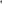 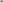 1. Утвердить Порядок уведомления собственника жилого помещения (уполномоченного им лица) о времени и месте заседания межведомственной комиссии по вопросам оценки и обследования помещения в целях признания его жилым помещением, жилого помещения непригодным для проживания, многоквартирного дома аварийными, подлежащим сносу или реконструкции согласно приложению к настоящему постановлению.2. Разместить настоящее постановление на официальном сайте администрации Промышленновского муниципального округа в сети Интернет и опубликовать в газете «Эхо».3. Контроль за исполнением настоящего постановления возложить                   на заместителя главы Промышленновского муниципального                              округа Т.В. Мясоедову.4. Настоящее постановление вступает в силу после дня                                 его официального опубликования.Исп. Ю.А. КрыловаТел. 74734Порядок уведомления собственника жилого помещения (уполномоченного лица) о времени и месте заседания межведомственной комиссии по вопросам оценки и обследования помещения в целях признания его жилым помещением, жилого помещения непригодным для проживания, многоквартирного дома аварийным и подлежащим сносу или реконструкцииСобственнику жилого помещения (уполномоченному им лицу), расположенного на территории муниципального образования Промышленновский муниципальный округа Кемеровской области                          - Кузбасса, обратившемуся в межведомственную комиссию муниципального образования Промышленновский муниципальный округа Кемеровской области - Кузбасса по вопросам оценки и обследования помещения в целях признания его жильм помещением, жилого помещения непригодным                    для проживания, многоквартирного дома аварийным и подлежащим сносу или реконструкции вручается письменное уведомление о времени и месте заседания межведомственной комиссии согласно приложению к настоящему Порядку.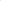 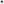 Уведомление составляется в двух экземплярах идентичного содержания, которые подписываются председателем межведомственной комиссии,Уведомление должно содержать информацию о дате, времени и месте заседания межведомственной комиссии.Уведомление о времени и месте заседания межведомственной комиссии вручается собственнику жилого помещения (уполномоченному лицу) не позднее чем за десять календарных дней до дня заседания межведомственной комиссии либо направляется одним                                          из нижеперечисленных способов:а) направление заказного письма с уведомлением о вручении по почте по адресу, указанному заявителем в обращении;б) направление электронного документа на адрес электронной почты,                  с которого поступило обращение,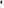 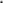 Собственник жилого помещения (уполномоченное лицо) считается получившим уведомление надлежащим образом при наличии:а) почтового уведомления о вручении уведомления по направленному адресу;б) подписи собственника жилого помещения (уполномоченного лица) на копии уведомления при вручении уведомления под расписку;в) зафиксированного организацией почтовой связи отказа собственника жилого помещения (уполномоченного лица) в получении уведомления;г) информации организации почтовой связи о невручении уведомления в связи с отсутствием адресата по указанному адресу,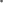 Второй экземпляр уведомления приобщается к материалам работы межведомственной комиссии.2_______________________________                                                                                          (фамилия, имя, отчество)_______________________________                                                                                          (адрес)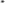 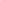 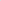 УВЕДОМЛЕНИЕ от __________В соответствии с пунктом 7 Положения о признании помещения жилым помещением,	жилого помещения непригодным для проживания, многоквартирного дома аварийным и подлежащим сносу или реконструкции, садового дома жилым домом и жилого дома садовым домом, утвержденного постановлением Правительства Российской Федерации от 28.01.2006 № 47, уведомляем Вас о том, что заседание межведомственной комиссии Промышленновского муниципального округа  по вопросам оценки                      и обследования жилого помещения, с целью (признания его жилым помещением, жилого помещения непригодным для проживания граждан,                  а также многоквартирного дома в целях признания его аварийным                             и подлежащим сносу или реконструкции  будет проведено _____________                    20___ года в ____ часов в кабинете № ____ в администрации Промышленновского муниципального округа по адресу: пгт. Промышленная, ул. Коммунистическая, д. 23 а. Вы привлекаетесь к работе в комиссии с правом совещательного голоса.Председатель межведомственной комиссии _____________________3                                  ГлаваПромышленновского муниципального округаС.А. ФедарюкПриложениек постановлениюадминистрации Промышленновского муниципального округаот «01» марта 2023 г. № 208-П                     И.о. заместителя главы Промышленновского муниципального округаО.В. КоровинаПриложениек Порядку уведомления собственника жилого помещения (уполномоченного им лица)                          о времени и месте заседания межведомственной комиссии                       по вопросам оценки и обследования помещения в целях признания его жилым помещением, жилого помещения непригодным                             для проживания, многоквартирного дома аварийным и подлежащим сносу или реконструкции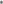 администрации Промышленновского муниципального округаот «__»______20__ г. №____